Creekside Middle School Bands 7th and 8th Grade BandsSpring Concert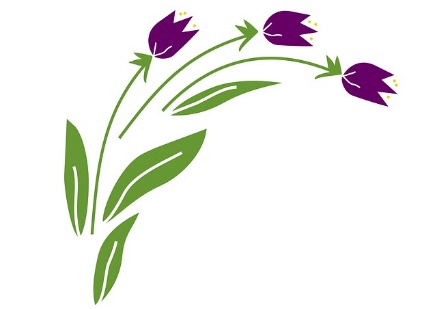 Jazz BandTheme from James Bond….arr. StoryDance Big’un Dance….Ford7th Grade BandAspire….LortzMarch Zuma….O’ReillyThunderbird….GriceThe Incredibles….arr. Vinson8th Grade BandJohn Williams: Movie Adventures….arr. SweeneyGadget….StandridgeThe Spirit of Kilkenny….Brittin ChambersFantasy on March Slav….Bobrowitz                         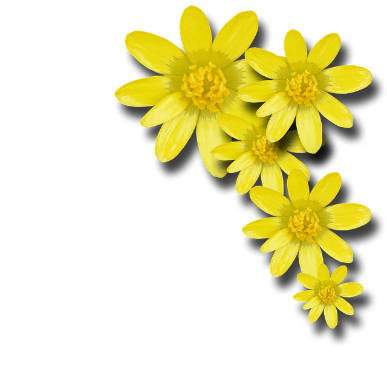 We Don’t Talk About Bruno….arr. MillerNichole M. Bier, Christy Garcia, & Lucas Keur, DirectorsJo Meeuwsen, Music Aide & Shanley Kruizenga, 7/8 Percussion Instructor March 29, 2022 ◊ DeWitt Auditorium ◊ Zeeland Public School